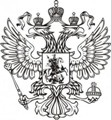 ФЕДЕРАЛЬНАЯ СЛУЖБА ГОСУДАРСТВЕННОЙ СТАТИСТИКИ (РОССТАТ)‗‗‗‗‗‗‗‗‗‗‗‗‗‗‗‗‗‗‗‗‗‗‗‗‗‗‗‗‗‗‗‗‗‗‗‗‗‗‗‗‗‗‗‗‗‗‗‗‗‗‗‗‗‗‗‗‗‗‗‗‗‗‗‗‗‗‗‗‗‗‗‗‗‗‗‗‗ТЕРРИТОРИАЛЬНЫЙ ОРГАН ФЕДЕРАЛЬНОЙ СЛУЖБЫГОСУДАРСТВЕННОЙ СТАТИСТИКИ ПО КУРСКОЙ ОБЛАСТИ (КУРСКСТАТ)РОССИЯ, 305000, г. Курск, ул. Урицкого, д. 5, тел. (4712) 70-20-02, факс (4712) 70-20-09http://kurskstat.gks.ru; P46_mail@gks.ru‗‗‗‗‗‗‗‗‗‗‗‗‗‗‗‗‗‗‗‗‗‗‗‗‗‗‗‗‗‗‗‗‗‗‗‗‗‗‗‗‗‗‗‗‗‗‗‗‗‗‗‗‗‗‗‗‗‗‗‗‗‗‗‗‗‗‗‗‗‗‗‗‗‗‗‗‗10 февраля 2020 г.                                                                                                        ПРЕСС-РЕЛИЗОб изменении потребительских цен на товары и услуги по Курской области (январь 2020 г.)По данным Курскстата индекс потребительских цен на товары и услуги по Курской области в январе 2020 г. по сравнению с декабрем 2019 г. составил 100.5%. Цены на продовольственные товары по сравнению с предыдущим периодом увеличились на 0.9%. Среди наблюдаемых продовольственных товаров увеличились цены на консервы овощные – на 2.2%, масло и жиры, муку, алкогольные напитки, хлеб и хлебобулочные изделия, продукцию общественного питания – на 0.7%-1.7%. Снизились цены на сахар, мясо и птицу, консервы фруктово-ягодные – на 1.5%-0.7%.Изменились цены на плодоовощную продукцию: подорожал виноград – на 32 руб. 50 коп., огурцы свежие – на 31 руб. 62 коп., чеснок – на 13 руб. 92 коп., помидоры свежие – на 13 руб. 60 коп., груши – на 8 руб. 33 коп., яблоки – на 6 руб. 03 коп.; стали дешевле апельсины – на 7 руб. 75 коп.Цены на непродовольственные товары по сравнению с декабрем 2019 г. увеличились на 0.4%. Подорожали медикаменты, легковые автомобили, телерадиотовары, парфюмерно-косметические товары – на 0.7%-1.3%.           Цены и тарифы на услуги по сравнению с декабрем 2019 г. в целом не изменились. В то же время подешевел проезд в поездах дальнего следования (на 7.9%) и  услуги в сфере зарубежного туризма (на 1.6%); подорожал проезд в пригородном поезде – на 2.9%, экскурсионные услуги – на 1.9%, санаторно-оздоровительные услуги – на 1.0%.‗‗‗‗‗‗‗‗‗‗‗‗‗‗‗‗‗‗‗‗‗‗‗‗‗‗‗‗‗‗‗‗‗‗‗‗‗‗‗‗‗‗‗‗‗‗‗‗‗‗‗‗‗‗‗‗‗‗‗‗‗‗‗‗‗‗‗‗‗‗‗‗‗‗‗‗‗При использовании материалов Территориального органа Федеральной службы государственной статистики по Курской области в официальных, учебных или научных документах, а также в средствах массовой информации ссылка на источник обязательна!Смахтина Анна Владимировна+7 (4712) 70-20-12Отдел статистики цен и финансов